Riccarton General Practice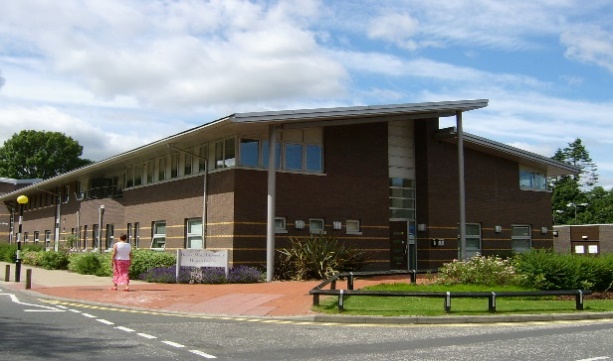 Dr Robert G Ewing 								Mrs Carol PearsonDr Catriona H Finlayson 								Practice Manager	Dr David R Millar									Dr Samantha Narro (Salaried GP Associate)						Miss Dinah DayDr Jack Cunningham (Salaried GP Associate)						Deputy Practice Manager		This questionnaire is confidentialPlease answer all the questions below:Patient Details (please print details):Text Reminders (please indicate Yes or No):□ I give permission for Riccarton General Practice to contact me via text message regarding my booked appointment, and relevant healthcare activities eg. chronic disease reviews.  I understand that I may withdraw my consent for text reminders at any time and I will contact Riccarton General Practice if this is the case.  Riccarton General Practice holds all patient information with the strictest confidence and abides by Data Protection Legislation.Next of Kin:Name..........................................................................    Relationship...................................................................Telephone Number:..............................................................................................................................................Other details:Do you suffer or have you suffered from any of the following? If any answers are yes would you please provide details:Present Medication (please specify)Please attach sheet with additional information regarding medical conditions or prescriptions if necessary. Cervical Screening:Sex:Male  □       Female  □    Other (please specify):Surname:First Name:Date of Birth:Marital Status:Single  □    Married  □    Other:Mobile Phone Number:(see text reminders for consent)Email address:Nationality:Home Address & telephone number:Occupation:Height:Weight:Smoking Status: Never Smoked  □    Ex Smoker □Current smoker (amount per day)  □ _____________Average Weekly Alcohol Intake:Do you play sport/exercise regularly? (Please indicate Yes or No)Medical Conditions:Please indicate Yes or NoDate of Diagnosis (if known)/provide additional information:AsthmaOther Respiratory DisordersHeart problemsHypertensionDiabetesThyroid problemsEpilepsy (fits)Other Neurological problemsMigrainePsychological IllnessHave you ever had psychiatric treatment?Specific Learning DifficultiesGastrointestinal problemsBladder or kidney problemsBlindness or eye problemsDeafness or ear problemsEczemaOther skin conditionsDrug sensitivity/AllergiesHay feverAny other serious illness:Any operations:Any serious deformity/disabilityIf any of these conditions or their effects still trouble you please give further details:Name of DrugStrengthHow Often TakenDate of last cervical (Pap) smear (eligibility in the UK is from age 25)Please include where it was taken, the result and the due date of next test. If previous test taken outside the UK, please provide a copy of your result.